CENTRALNY ZARZĄD SŁUZBY WIĘZIENNEJBIURO KWATERMISTRZOWSKO - INWESTYCYJNEWARUNKI TECHNICZNE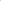 TRZEWIKITrzewikiTrzewiki — Cholewka wykonana z materiału obuwniczego skóropodobnego kolorze czarnym, tradycyjnie sznurowana (oczka szewskie, dwa komplety sznurowadeł), podeszwa 7 formowanej gumy, bieżnik antypoślizgowy, montowana systemem przeszywano-klejonym, kolor czarny, podpodcszwa z usztywniaczem mctalowym wykonana z wtórnej skóry, tęgość II.numeracja 38-47: Zastosowanie obuwie ogólnegq użytku (PNĄ7/091030, PN-86/0-91011 )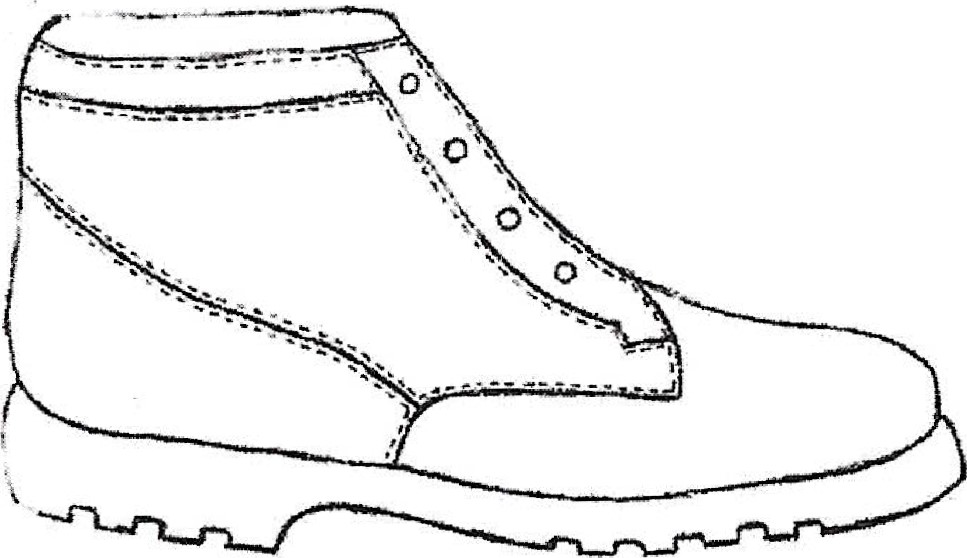 